		Coláiste Cois Siúire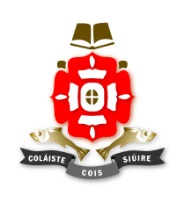 Mobile Phone/Digital Devices PolicyRestriction on Use of Mobile Phones/Digital devicesWhere students bring a mobile phone to school, the phone must be switched off during class times, unless otherwise directed by teachers. The phone may be used during breaks (10.50 – 11.05 and 1.10 to 1.45). Parents should not contact their son/daughter directly, except at these times (Contact during class time should only be made via the school office).If a student is using a phone without permission in class, for any reason, the phone may be confiscated for a period of one week. Reoffending will lead to further sanctions in line with the school’s Code of BehaviourNo photographs or recording either video or audio can be made on the phone on the school premises without the schools permission. Using a phone/digital device in such a way can seriously infringe on people’s privacy and rights.Incidents where students use a mobile phone/digital device to bully others by sending offensive messages or calls will be investigated under the Anti-Bullying policy by the school. It should be noted that it is a criminal offence to use a mobile phone/digital device to menace, harass or offend another person.The school accepts no responsibility for lost, stolen or damages to mobile phones/digital device. The safety and security of mobile phones/digital device is wholly a matter for students/parents.